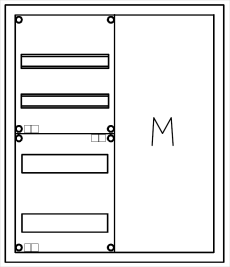 Automatenverteiler
Aufputz mit Einzeltür mit Drehverschluss, ab drei Feldbreiten (800mm) mit DoppeltürAbmessungen:Breite: 550 mmHöhe: 650 mmTiefe: 140 mmAls schutzisoliertes, Stahlblech-Gehäuse, pulverbeschichtet.Gehäuse/Tür aus 1 mm verzinktem Stahlblech.Schutzart IP 30, Schutzklasse II (schutzisoliert)geltende Normen: DIN EN 61439-1,-3, (VDE0660-600-3),Höhen- und Breitenmaß nach DIN 43870,Maßnorm DIN 43871.Komplett vorbereitet für Aufputz- oder teilversenkteMontage. Innenauskleidung aus halogenfreiem Kunststoff.Leitungseinführung oben und unten über NippelflanscheBemessungsspannung 230/400 V, 50 HZGeeignet für DIN-Einbaugeräte bis 250 A.Teilungseinheiten 24 TE mit zwei Kunststoffabdeckungen und einer gelochten Montageplatte.Einbauplatz für Reihenabstandsklemmen Abstand 150mm.Farbe: verkehrsweiß, RAL 9016, pulverbeschichtetTür aus Stahlblech, innenliegend mit Öffnungs-winkel 110°, werkzeugloses Ein-, Aushängenund Justieren der Tür, nachträglich einfacher Einbau allermarktüblichen Schrankschließungen.Fabrikat: Alphatec oder gleichwertigEinheit: Stk. 
Artikelnummer: AVK2-4-140-M1gewähltes Fabrikat/Typ: '___________/___________'liefern, montieren und betriebsfertig anschließen.